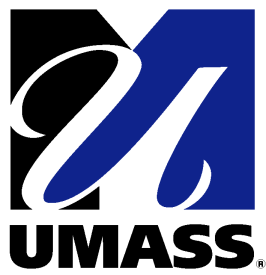 Background Information (Please type or print clearly)Email Address: (please print) ___________________________________________________________________________Course Information (Please Check) Course offerings subject to change_________________________________________________				_________________________Signature of Student								DatePayment InformationFEE: Registration Fee	$30.00 per semester           Course Fee:  600, 700 & 800 level courses: In-State: $500.00/credit       Out-of-State: $750.00/creditNon Degree student information form received by Registrar’s office     _______    ________    ________                Initial          Residency          Date Payment received by the Bursars office                                                    _________   __________                                                                                                                                                     Initial              Date                         Last NameFirst NameMiddle NameHave you ever been associated with UMass as a faculty, employee or student?”Have you ever been associated with UMass as a faculty, employee or student?”Have you ever been associated with UMass as a faculty, employee or student?” Yes         No Yes         No Yes         No  Course #                  Course Name                    Day      TimeCRN6131005Advanced PathophysiologyWednesday01/13 – 05/44:30 – 7:303N6141006Advanced PharmacotherapeuticsWednesday01/13 – 05/044:30 – 7:303N6821125Advanced Practice Cardio Nursing IITuesdays01/12 – 05/034:30 – 7:303N6911064Contemporary Issues in Women’s HealthTuesdays01/12 -05/034:30 – 7:30(Blended)3N7231035Quality & Safety in Health Care Organizations(requires permission from instructor)Tuesdays01/12 – 05/035:30 – 8:303N8151027Statistical Analysis of Data(requires permission from instructor)Monday01/18 – 05/25:00 – 8:003N8201117Essentials for Academic Health EducatorsTuesdays01/12 – 05/031:00 – 4:00(Blended)3N8901083Advanced Statistical AnalysisTuesdays01/12 – 05/031:00 – 4:003